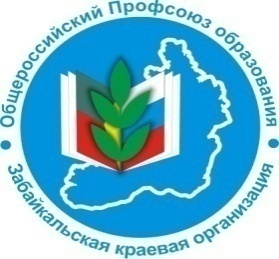 В ПРОФСОЮЗНЫЙ УГОЛОК                                   Информационный листок «Профсоюз помог». Выпуск № 8  май 2017 г.Отказ Пенсионного фонда в назначении досрочной педагогической пенсии можно оспорить в течение 3-х  лет, даже если на момент обращения в суд работнику уже назначена пенсия.Зимой  2017 года в краевой комитет Профсоюза обратилась М., член Профсоюза, учитель начальных классов одной из  средних  школ Читинского района,   с просьбой  оказать   юридическую  помощь в судебном оспаривании Решения руководителя Управления Пенсионного фонда, которым ей было отказано в назначении пенсии как педагогическому работнику   по причине исключения  из стажа курсов  повышения квалификации. На момент обращения в Профсоюз педагог уже «переработала» исключенный  период и получала пенсию.   Краевой комитет Профсоюза не только  оказал юридическую помощь в составлении искового заявления, но и  представлял  интересы педагога в Центральном  районном суде г.Чита.В апреле  2017 года решением суда исковые требования педагога были удовлетворены  в полном объеме.Суд обязал Пенсионный фонд назначить пенсию с момента первичного обращения за назначением пенсии и включил в льготный стаж педагога  курсы повышения квалификации.Решение суда вступило в законную силу. Педагогу будет произведен  перерасчёт пенсии.Таким образом, даже  если  Вы уже получаете льготную пенсию, но ранее пенсионный орган исключил из льготного стажа  какие-либо периоды работы, то данный отказ можно оспорить в суде в течение 3-х  лет.                              Если у Вас возникают вопросы,то их можно задать в краевой комитет Профсоюза:г. Чита, ул. Ленина, 90, 3 этаж тел 8 (3022), 35-12-28, 35-55-57, 35-94-50,  26-44-75  email: obkom.chita@mail.ru